СодержаниеПишущий стихотворение пишет его прежде всего потому, что стихотворение – колоссальный ускоритель сознания, мышления, мироощущения. Испытав это ускорение единожды, человек уже не в состоянии отказаться от повторения этого опыта, он впадает в зависимость от этого процесса. Человек, находящийся в подобной зависимости от языка, я полагаю, и называется поэтом.
И. БродскийВведениеПредставьте нашу жизнь без поэзии…. Без поздравлений к праздникам, без песен, без Пушкина, Есенина, Цветаевой и современных авторов…. Это будет скучная жизнь без взрыва эмоций, выраженных простыми буквами на листе бумаги, без той небольшой мистики, когда одни и те же слова, но написанные в определенном порядке, могут тронуть до слез. Сила слова обладает особой энергией, увлекающей за собой и подчиняющей себе наше воображение.Поэтические произведения воспитывают в детях сострадание, сочувствие, милосердие, душевную доброту, патриотические чувства, учат преданности, семейным ценностям, дружбе, укрепляют веру в себя, формируют образы поведения настоящих героев. Через поэзию мир открывается детям образнее, ярче, глубже. Поэзия – удивительно доступное детскому восприятию важнейшее средство, позволяющее научить ребёнка думать.Для того, чтобы быть востребованным в современном обществе, необходимо привносить в него новое своей деятельностью, то есть быть «незаменимым». А для этого, что очевидно, деятельность должна носить творческий характер.По мнению психологов, для того чтобы стать «кем-то», достичь «чего-то», надо многое перепробовать в детстве. В соответствии с этим обозначается задача: как можно раньше создать ребёнку благоприятные условия для занятия различными видами деятельности.Одним из основных направлений в организации образовательного процесса является создание условий для развития «коммуникативной (способной создавать тексты) и культурной (получать удовольствие от художественного творчества, использовать художественные средства для творческого самовыражения и творческой самореализации) компетенций».Развивать заложенную в каждом ребенке творческую активность, воспитывать у него необходимые для этого качества позволяет изучение стихосложения. Развитие навыка стихосложения выполняет очень важные функции.Во-первых, изучение стихосложения и обучение ученика сочинять стихи позволяет ребенку обогатить свой словарный запас, так как он, читая поэтические тексты, так или иначе знакомится с новыми для него словами.Во-вторых, позволяет развивать грамотность, так как, упражняясь в стихосложении, он учится грамотно писать.В-третьих, ввиду того, что творческая деятельность не направлена на освоение новых знаний, то данный вид деятельности на I ступени обучения будет очень полезен, так как позволит ребёнку реализовывать собственные идеи.В-четвертых, развитие творческих способностей посредством сочинения стихотворных текстов формирует у обучающихся эстетический вкус.Актуальность исследования определяется потребностью общества в творческих, активных людях и недостаточным использованием на уроках литературы средств, направленных на развитие творческих способностей, в частности изучение основ стихосложения и обучение сочинению собственных стихов. Исходя из этого определена тема методических рекомендаций: «Мастерская стихосложения» как способ развития творческих и индивидуальных способностей учащихся».Целью данного исследования является изучение методических подходов к обучению стихосложения учащихся, систематизировать приемы и нестандартные методы, способствующие привитию интереса к сочинительству, развитию творчества у детей.В исследовании рассматривались следующие вопросы:Эффективен ли какой-то один метод при изучении стихосложения у обучающихся или целесообразна их совокупность?Имеют ли значение рифмы для сочинительства стихов детьми?Нужна ли работа по стихосложению как средство развития творческих и индивидуальных способностей детей?Задачи:1. Проанализировать психолого-педагогическую и методическую литературу по теме исследования.2. Определить понимание рифмы в научной и методической литературе.3. Систематизировать приемы и творческие методы, способствующие привитию интереса к сочинительству, развитию творчества у детей.Практическая значимость исследования заключается в возможности использования результатов исследования на уроках русского языка, родного (русского) языка и литературы с целью активизации мыследеятельности учащихся.Теоретические основы использования методических подходовк изучению стихосложениякак способа развития творческих способностей обучающихся«Стихотворец - «это тот, кто творит, умеет слагать стихи........ это тот, кто обладает Божьим даром, кто может сказать стихами, чего никто до него не говорил». Причем период ученичества обязателен и для стихотворцев, и для больших, настоящих поэтов.Однако ни в одном учебнике по методике преподавания литературы нет рекомендаций, как проводить занятия по стихосложению в школе. Изучение опыта работы учителей, поэтов, пишущих по данному вопросу, предоставило возможность систематизировать разные подходы к изучению стихосложения.Выдающийся педагог-гуманист Мария Монтессори в своей книге «Мой метод: начальное стихосложение» (1916) пишет, «что обучение стихосложению состоит из нескольких упражнений, целью которых является развить в ребёнке навык стихосложения. Можно сказать, что этот навык будет механическим, так как ученики поочерёдно знакомятся с понятиями стихосложения».Обучение пониманию стиха (и как следствие стихосложению), по мнению Монтессори, состоит из двух упражнений. Первое упражнение состоит в том, что учитель даёт ученикам стихи, состоящие из строф разного размера. Тогда же происходит знакомство ученика с такими понятиями, как строфа (катрен) и строка (стих).Следующим этапом являются задания на нахождение детьми рифмы в стихотворении - распечатки для выделения цветными карандашами рифмующихся окончаний строк. Важное условие для избрания этого метода, как одного из составляющих обучения стихосложения, – возраст детей не должен превышать 9-ти лет. После того, как рифмы подчёркнуты, учитель должен познакомить детей с типом рифмовки, а дети, после небольшой лекции, надпишут, какие кто рифмы нашёл. Целью этого упражнения является уяснение типа рифмовки.Третье упражнение направлено на уяснение таких понятий, как размер и ритмическое ударение. Ученики сами цветным карандашом должны подчеркнуть букву, на которую падает такое ударение.Далее следует упражнение, суть которого заключается в том, чтобы ученики могли познакомиться с понятием «размер». Для этого следует дать детям стихотворения, которые будут разного размера. Следующим этапом является многократное перечитывание классических стихотворений, в ходе которого ученик путём эвристического метода получения знаний должен увидеть, что стихотворения отличаются друг от друга. После того, как ученики увидят отличия стихотворений друг от друга, следует ввести терминологические понятия  размеров (ямб, хорей, анапест, амфибрахий, дактиль) путем введения системы их обозначений.
Заключительным этапом становится переход к практическим занятиям: учащиеся пробуют сами (уже зная стихотворные размеры) писать стихи.Педагоги современной школы Халтурина Г.П. и Мулярчик Н.Н. пишут, что можно обучать стихосложению и по-другому. «Для того, чтобы обучить детей простейшему стихосложению, могут помочь и аудиоматериалы. В самом начале занятий по стихосложению, можно сочинять двустишия, постепенно увеличивая объём, и дойдя, в конце до четверостиший и стихотворений».Мулярчик Н.Н. предлагает начинать изучение стихосложения с акростиха. «Акростих – стихотворение, начальные строчки которого образуют слово, обозначающее тему стихотворения. Здесь обращается внимание не столько на рифму, сколько на то, какое слово выбрано для начал первых строк, а также и тематические фразы».Поэт Ужегов Генрих Николаевич предлагает свою методику обучения стихосложению. «Начинать писать стихи, если есть желание, следует в период 12-14 лет, когда чувства свежи, и всё в мире представляется новым и необычным».Начинающим поэтам следует писать не на глобальные темы (вроде любви, или Родины), которые уже основательно проработаны профессиональными поэтами, а на более близкие для них темы.В поэзии вообще есть 2 неформальных направления – это «физики», пишущие умом, и «лирики», пишущие сердцем. У физиков всё чётко выверено, каждый слог, каждая буква и каждый звук, но у их стихов есть маленький нюанс, который можно счесть за недочёт – в них нет души. В то же время у лириков стихи представляют собой живой, но хаотичный рисунок. Главный показатель успешности литературного произведения – проверка временем. Если спустя время сам поэт читает своё творение и на него нахлынывают чувства – значит произведение удалось.Отсюда следует вывод, что в стихосложении важно не только соблюсти правильность построения, а ещё и то, чтобы стихотворение отдавало энергетикой.Человек науки, заведующий кафедрой преподавания литературы, русского языка и мировой художественной культуры Александр Княжицкий, в первой и второй статье цикла «Как научиться писать стихи?» дает понимание для детей, как овладеть рифмой, как научиться ее слышать, как находить интересные созвучия, потому что в обучении стихотворчеству эта проблема является одной из основополагающих. Известно, что на начальном этапе изучения стихосложения не всем по силам справиться с рифмой — трудно детям найти нужные слова, часто происходит замена нужных слов не слишком удачными по смыслу, но удовлетворяющими рифме и ударению. Вот почему стихи следует учиться писать в несколько этапов.На самом первом этапе необходимо определиться с ритмическим рисунком стихотворения. Для его создания вполне подойдёт простая ритмическая фраза «та-та». Для обучения этому следует выбрать наиболее простые стихотворения (начать рекомендуется с таких, как, например «В лесу родилась ёлочка»). Обучение чувству ритма закономерно ведёт за собой и развитие творческих способностей.Далее следует объяснить принципы разного вида рифмовок используя примеры: перекрёстные (чередование мужской и женской рифмы), смежные (две подряд женские, затем две подряд мужские). Рифмовка же первого с четвёртым стихом, а второго – с третьим называется охватной.Немаловажное место в стихотворчестве занимается и музыкальная составляющая. С детьми следует много читать разнообразной поэзии для того, чтобы дети, уже имея знания по рифмовке и ритмической структуре стихотворения, умели слышать ритм.Вторым шагом следует период чтения самых разнообразных стихотворений для того, чтобы дети в будущем, читая какое-либо стихотворение, сами уже умели слышать музыку стихотворения, составлять ритмический рисунок. Для этого лучше подойдёт изучение тех стихотворений, которые стали песнями. Изучая такие стихи, следует пользоваться изученной структурой «та-та-та», то есть тем самым ритмическим рисунком. Нужно, чтобы ученики уяснили, что в поэзии для них важно, что им близко, что хочется выразить в стихах.Далее следует шаг, который условно можно назвать «выбор слов». Нужно дать понять юным стихотворцам, что обучение стихосложению начинается с азов. Поэтому для начала подойдут простые детские стихотворения, которые написаны специально для детей младшего школьного (или старшего дошкольного). Важно дать понять детям, что слово в стихотворении должно обязательно иметь смысл. Также важно дать понять, что слово в стихотворении, тем не менее остаётся словом в предложении, а значит и подчиняется законам синтаксиса. Большинство детских стихотворений являются, по сути своей, повествовательными. Также важно понимать, что при выборе слов надо оперировать не только его смыслом, но и количеством слогов и ударением. Важно, чтобы они все были построены по единой схеме.Литературовед Вадим Кожинов говорит, что написание стихотворения надо начинать в первую очередь с замысла – мысли, которую поэт хочет заложить в произведение, содержание – это то, с помощью чего выражается мысль. Содержание рождается, как правило вместе с формой. В каком-то смысле будет правильным, если поэт сначала сделает некоторые наброски к будущему стихотворению, запишет мысли, наблюдения. Так рождается эскиз будущего стихотворения.Содержание может родиться в процессе создания формы: ритмического рисунка стихотворения и словесного облика.Суть стихосложения заключается ещё и в том, что нельзя работать отдельно над формой и содержанием. Связующим звеном между ними и является рифма. Именно рифма помогает связать форму и содержание, сгладить противоречия между формой и содержанием.Для написания стихотворения в первую очередь важен замысел, мысль, которую стихотворец хочет выразить в стихотворении.Исторические стихи записывались в прозе, ввиду дороговизны бумаги. Построчно стихи стали писать в XV веке, и, будучи эпическим жанром, поэзия имела на людей сильное воздействие.Как пишет учёный, поэты обычно «рождаются» в 20-30 лет. До этого периода важно различать настоящих поэтов и ловких имитаторов, которые маскируют своё искусство под поэзию. Поэтическое произведение может возникнуть буквально из всего: даже из рифмы. Но тут важен баланс рифмы, ритма, потому как рифма должна гармонировать с размером, не выбиваться из него.«Учителя должны стимулировать творчество и общение, чтобы в литературной деятельности воспитывать у ребёнка потребность читать и способность постигать подлинно художественные произведения».Прежде, чем воспитывать творчеством, в учащихся самих нужно воспитать творчество. Первым этапом для воспитание творческого мышления может стать игра «Что на что похоже?». Целью этой игры является развитие ассоциативного мышления. Но, как отмечает педагог, от этого сразу следует переходить к более сложным этапам, ведь, как и любая деятельность, это начинает приедаться. Также аналогичной является игра «На что похоже?», где учащиеся должны придумывать небольшие отрывки, обладающие ритмом. Такие стихи могут даже не обладать рифмой, потому как цель их – развитие образного мышления.Учителю при самостоятельном творческом акте ребёнка необходимо поддержать и ободрить его, при этом важно в сам акт не вмешиваться. Советы и замечания учителя учащийся, особенно если это младшие классы, может воспринять как некоторые догмы, по которым следует творить в дальнейшем.При всём этом каждый творческий акт уникален, так как ребёнок, как автор, создаёт для каждого произведения такой контекст общения (и, соответственно, закладывает в него смысл), который больше не повторится. «Точно выразить новое и важное – цель творческого акта художника».Таким образом, выше изложены методические подходы к изучению стихосложения начиная с самого раннего, сформулированного ещё в начале XX века выдающимся педагогом-гуманистом Марией Монтессори, до методик, предлагаемых в современной школе такими педагогами, как Халтурина Г.П., Мулярчик Н.Н., Азовский А.А.  и Ужегов Г.Н., Левин В.А.«Мастерская стихосложения» - нестандартное видениеобычного предмета в необычном светеВ системе преподавания русского языка и литературы за последние годы произошло немало изменений. Компетентностный подход к образованию предполагает более высокий научный и творческий уровень преподавания лингвистики, так как обучение должно стать основой успеха в будущей деятельности. В этой связи актуальным становится любой вид словесного творчества, когда обучающийся может проявить и развить свои креативные способности, попасть в ситуацию, благоприятную для самовыражения, самореализации. Очень эффективны в этом отношении задания по стихосложению на занятиях и как форма домашней работы.По словам Н.С. Старжинской, «с философской точки зрения, поэзия – форма культурного сознания». Как известно, поэзия древнее прозы. Это может показаться странным современному человеку, которому легче выражать свои мысли в прозе, чем в стихах. А вот человек древний сочинял стихи, вернее песни, легко, описывая в напевной форме всё, что окружает его и происходит с ним. Подобное умение демонстрируют нам дети, эти маленькие мудрецы. Почему же большинство из нас перестаёт писать стихи, становясь взрослыми? Ведь талант не исчезает, он заложен в каждом.Многие учащиеся пробуют слагать стихи, у них есть в этом потребность, хотя не всегда достает умения. Бесспорно, современный педагог, тем более педагог-словесник, должен быть творческим человеком, должен уметь создавать прекрасное сам и развивать это умение, творческие способности в обучающихся.Цель мастерской стихосложения – показать каждому обучающемуся, что он талантлив, может слагать стихи, выражая через них свой взгляд на мир. Эта работа особенно важна с учётом падения у современного школьника интереса к словесности, стихам, к чтению художественной литературы.Задачи работы педагога:–     помочь пишущим сделать свои стихи более совершенными, улучшить их форму, пользуясь знаниями из истории и теории стиховедения, сделать процесс сочинения стихов более профессиональным;–     с помощью комплекса творческих заданий подвигнуть обучающихся, не пишущих стихи, к их сочинению.Основная ценность стихосложения заключается в том, что дети начинают внимательно относиться к слову, глубже мыслить и чувствовать, приобретая интерес к поэзии, литературе и русскому языку в целом. Углубляясь в процесс стихосложения, учащиеся получают всесторонний опят во всех областях: описывание, воображение, фантазирование и т.д. «Мастерская стихосложения» позволяет раскрыть творческий потенциал ребенка, сформировать активную жизненную позицию учащихся.Многие заблуждаются, что обучение навыкам стихосложения важно лишь литераторам. Умение чувствовать, грамотно и нестандартно оформлять свои мысли помогает всецело реализовать себя и с легкостью адаптироваться в любом новом коллективе.Творческие игры, приемы ассоциаций и подражания,задания по стихосложению в практике нестандартного выражения мысли обучающимисяВ методических рекомендациях представлены те приемы и задания по стихосложению, которые стимулируют творческую активность обучающихся, будят их воображение. Данные упражнения были апробированы нами в процессе преподавания русского языка и литературы в МАОУ «Средняя общеобразовательная школа № 10». Некоторые упражнения будут сопровождаться примерами творчества учащихся.Задание-разминка – придумать рифмы к словам. Например: точка – строчка, дочка, кочка, почка, сыночка, ни денёчка… Возьмите слова день, друг, удача, беглец, урок, стол, книжка, ветка, хлопушка, ночь, холодный, грести, витать, воздушный и т. д. Можно устроить соревнование: кто придумает больше рифм в течение определенного промежутка времени.Сочинение стихотворения по готовому началу – хорошее задание для начала работы. Строку можно придумать вместе с учащимися, или самому педагогу, или позаимствовать у известного поэта. Когда мы взяли строчку: «Не тревожьте печали раздумий моих…», то получились такие стихотворения:Не тревожьте печали раздумий моих,Не будите уснувшие слезы,Не томите вы сердце – оно на двоих,Не ломайте волшебные грезы (Л. Носкова, 5 Б класс).Не тревожьте печали раздумий моих,Они скрыты под глыбами льдин.Сердца жар, увы, давно поутихИ бессилен здесь кофеин.Все пройдет и повеет весенним теплом,Лед холодный на реках растопит,Но печаль раздумий моих о быломНе развеет, в воде не утопит (В. Синякина, 5 Б класс). Буриме – сочинение стихотворения по готовым рифмам. Эта своеобразная языковая игра издавна была одним из традиционных развлечений русской интеллигенции. Рифмы для стихотворения лучше подобрать на занятии, пользуясь свободными ассоциациями. Можно, конечно, позаимствовать рифмы у кого-то из классиков, а затем, после представления обучающимися своих стихотворений, прочесть им, как эти рифмы использовал классик, но такой способ представляется нам менее желательным, так как юные поэты могут почувствовать, насколько хуже их произведения, чем стихотворение, написанное великим поэтом, и задача создания благоприятной обстановки для самовыражения не будет выполнена. К примеру, мы подобрали рифмы порой – тобой, облака – свысока. Чередовать рифмы сначала можно произвольно, рифмовку выбирать любую. Получились четверостишия:Акростих – стихотворение, начальные буквы строк которого составляют имя, слово или (реже) фразу. Акростих рассчитан на зрительное восприятие, поэтому буквы нужно выделить. Данное задание часто встречается в олимпиадах по литературе, поэтому имеет прямое практическое значение.Мой дорогой, любимый человек,Ах, как ты хороша, прекрасна.Мне ласки не забыть твоей вовек,Единственная, нежная, всевластная (К. Нижегородов, 5 Б класс).Орфографические стихотворения – это рифмовки со словарными словами, словами с какой-то орфограммой или с грамматическими рифмами. Это задание педагог может с успехом применять на уроках русского языка как одно из упражнений по закреплению орфографических умений учащихся. А если сочинять такие рифмовки может учитель, то он научит и детей.Я иду, смотрю - брошюра,Прямо на асфальте.В ней костюмы из гипюра -Быстрее покупайте!!!Отнесу в Бюро находокЯ ее с досадой –Ведь, по данным метеосводок,Ждет курорт с прохладой.(А. Тюмин, 5 Б класс)Четверостишие на правило «Мягкий знак на конце существительных женского рода, 3 склонения»:В эту светлую лунную ночь.Маме тихо приснилась дочь:Как сказав мудрую речь,Забралась на теплую печь(Е. Тетяйкина, 5 А класс).Интонация – пространство и время живого слова. Интонация способна даже слово довести до фразы, придать  ему интонационную самостоятельность. Обучающимся предлагается сочинить стихотворение, состоящее из слов-предложений. Можно начать его так: «Окно. Деревья. Ветер…» или «Уйти. Забыть. Оставить…». Другие варианты начала стихотворения: «Не мешайте. Отпустите. Помогите…», «Корабль. Солнце. Блики…», «Пришёл. Увидел. Победил…». Можно придумать и своё начало.Лимерики – это шуточные стихотворения из пяти строк с рифмовкой аавва, жанр английской литературы, как народной, так и авторской. Этот юмористический жанр связан довольно строгими канонами, но, несмотря на это, способен привлечь внимание учащихся, очаровать их лёгкостью, непосредственностью, задором.Как показывает практика, учащиеся с интересом выполняют задание «Однажды завтра…». Суть его заключается в следующем: предполагается, что на улице был найден лист с оглавлением неведомой книги (сборник стихов какого-либо поэта). На каждое название стихотворения учащиеся дописывают четверостишие. Получается мини-сборник стихов. Затем мы достаем оригинал и сравниваем восприятие автора и ученика. Важно сравнивать не технику стихосложения, а интонацию, тему, ритмику. Очень важно использовать те приемы и задания, которые можно применять как на уроках литературы, так и русского языка. Для этого используются орфографические стихотворения. Русский язык богат на орфограммы, поэтому здесь перед педагогом и детьми раскрывается простор для фантазии и выбора тем для будущих стихотворений.У 5 Б сегодня мученье –Пишет на уроке изЛОЖение.ИзЛАГали хором мыслиИ гранит науки грызли,ПредЛОЖения составлялиИ стихи взахлеб сЛАГали.ПоЛАГаю, ясно детям,Как писать им корни эти.(Е.Носкова, 5 Б класс)         Макароническая поэзия – стихотворения, которые изобилуют иностранными словами или словами, созданными на иностранный манер. Данный прием активно можно использовать на уроках родного (русского) языка, чтобы в очередной раз показать детям красоту, богатство и неповторимость русского языка. Кроме того, 28 февраля В.В. Путин подписал поправки в ФЗ «О государственном языке Российской Федерации» в части защиты русского языка от иностранного вмешательства. Поэтому использование данного приема на уроках можно считать, как прямое исполнение предписаний Президента.Коллоквиум с ума сходил-Общались дискутанты.Один сказал:-Маркетинг!Другой промолвил:-Брифинг!И оба в рассыпнуюПисать стихи-центон.Достигнут был консенсус –Пришел на помощь спонсор.И мегаэксклюзивноЗакончил суперспор.(И. Петров, 5 Б класс)Наща жизнь – это beautiful song,Отличие лишь в героях:У кого-то stars, кто-то big boss.Life в мелодичных настроях.(Е. Чичевичкина, 5 А класс)        Центонная поэзия – стихотворения, строки которого взяты из 1 или нескольких стихотворений известного поэта, или нескольких поэтов. Единственное условие, чтобы созданное стихотворение имело логическое строение и вид законченного произведения. Вы только представьте, сколько стихотворений должен прочитать обучающийся, чтобы написать центон! А это в условиях падения интереса к чтению у современного школьника уже можно считать маленькой победой педагога.Осел,Козел,Да Косолапый МишкаПо улицам Слона водили –Как видно напоказ –Известно, что Слоны в диковинку у нас.На ту беду Лиса близехонько бежалаИ говорит так сладко, чуть дыша.«Не стыдно ль», - говорит, - «средь бела дняС ним встретясь, со страстейОсталась чуть жива!»Когда в товарищах согласья нет,На лад их дело не пойдет.Кто виноват из них, кто прав – судить не нам.Да только Слон и ныне там.(Е. Носкова, 5 Б класс)        Таким образом, креативно работающий педагог продолжит начатый нами перечень заданий на стихосложение, развивая с их помощью творческие способности обучающихся, открывая в них талант, повышая самооценку. Одним из обязательных эффектов использования заданий по стихосложению является то, что обучающиеся получают огромное удовольствие от создания стихов. Им удаётся, причём не в чужих, а в своих стихах, увидеть красоту русского языка, поскольку «именно под влиянием стихотворного ритма выразительные средства языка концентрируются, и интонационный строй речи, нейтрализованный в прозе, приобретает в стихах своеобразие и предельную выразительность».Задания по стихосложению можно давать детям, начиная с дошкольного возраста, затем вводить в процесс преподавания в начальной школе, продолжать данную работу в средней школе. Наш опыт использования в процессе преподавания лингвистических дисциплин заданий по стихосложению показывает, что сочинять, пусть не великие творения, но хотя бы обычные стихи способны все учащиеся. Педагогам надо просто не бояться разнообразить свои занятия заданиями по сочинению стихов, а обучающимся – не стесняться выражать свои мысли и чувства в этой прекрасной форме – в форме стихотворения.Создание собственной книги (сборника стихов) с иллюстрациями как этап одобрения первого творческого опыта учащихсяПоследним этапом словотворчества, не менее значимым, чем все остальные, является факт одобрения творческого процесса. Возможно, для взрослого человека это и не важно, но для ребёнка, который выбрал Вас в качестве друга – советчика – ценителя его первого творческого опыта – это очень важно.Словотворчество, как и любая другая творческая деятельность, способно развить чувство меры, вкуса, эстетики и красоты. Словотворчество позволяет и ребёнку, и взрослому прикоснуться к миру прекрасного русского слова, заставит полюбить ещё больше родной язык.Практика показывает, что создание учащимися собственного сборника стихов положительно влияет на мотивацию для последующего занятия стихосложением. В этот сборник могут входить иллюстрации, которые ребенок делает самостоятельно. Кроме рабочего варианта сборника стихов можно создать электронный сборник, который затем можно распечатать и передать в библиотеку школы. С электронным вариантом сборника стихов обучающихся 5 классов МАОУ «Средняя общеобразовательная школа № 10» можно ознакомиться, пройдя по ссылке – приложение 3.ЗаключениеО поэзии можно говорить часами, днями, неделями. Можно приводить тысячи примеров, можно ввести в текст ещё несколько сотен специфических терминов, можно построить сложные классификации и так далее. Очевидно одно – обучение навыкам стихосложения чрезвычайно необходимо на уроках литературы и русского языка. Приведенный анализ методик обучения стихосложению показывает, что сложно ограничиться чем-то одним, необходим синтез приемов, методов, упражнений, заданий, помогающих учащимся найти новые оригинальные решения и нестандартные подходы для выражения окружающей действительности. Креативно работающий педагог обязательно продолжит начатый нами перечень заданий на стихосложение, развивая с их помощью творческие способности обучающихся, открывая в них талант, повышая самооценку. Одним из обязательных эффектов использования заданий по стихосложению является то, что обучающиеся получают огромное удовольствие от создания стихов. Им удаётся, причём не в чужих, а в своих стихах, увидеть красоту русского языка, поскольку «именно под влиянием стихотворного ритма выразительные средства языка концентрируются, и интонационный строй речи, нейтрализованный в прозе, приобретает в стихах своеобразие и предельную выразительность.Попробуйте на все смотреть с мыслью, что вам надо обязательно написать стихами…через пару месяцев вы научитесь видеть и думать иначе, и вас уже не нужно будет побуждать к этому…Вы будете делать все для того, чтобы окончательно почувствовать себя поэтом. Ведь пробудить в ребенке поэта – значит вызвать у него активное, нестандартное, творческое  отношение к происходящему вокруг него. Педагог, помни – «Свет детской души ты стихами сбереги».Список использованных источниковГрехова И.П. Детское речевое развитие в деятельности стихосложения / И.П. Грехова // Научный диалог. – 2012. – № 6. – С. 144–157.Старжинская Н.С. Поэтика как средство освоения культуры детьми дошкольного возраста / Н.С. Старжинская, А.Л. Давидович // Педагогическое образование и наука. – 2011. – № 3. – С. 32–36.Крылова М.Н. «Основы стихосложения» в педагогическом колледже / М.Н. Крылова // Специалист. – 2004. – № 11. – С. 14–15.Терехов В.А. О стихах – весело и серьёзно (Основы поэтического мастерства) / В.А. Терехов // Образование в современной школе. – 2011. – № 5. – С. 10–15.Халтурина Г.П. Учу стихосложению / Г.П. Халтурина // Начальная школа. – 2009. – № 2. – С. 82–83.          6.Федотов О.И. Основы русского стихосложения. Учебное пособие. М., 1997.         7.Русский стих. Метрика. Ритмика. Рифма. Строфика. М., 1996.         8.Никонов В.А. Строфика// Изучение стихосложения в школе. М.,1960         9.Гаспаров М.Л.: Очерк истории русского стиха. - М.: Фортуна Лимитед, 2000.       10.Тарановский К.Ф.: О поэзии и поэтике. - М.: Языки русской культуры, 2000.Приложение 1Варианты карточек-заданий по стихосложению, используемых на уроках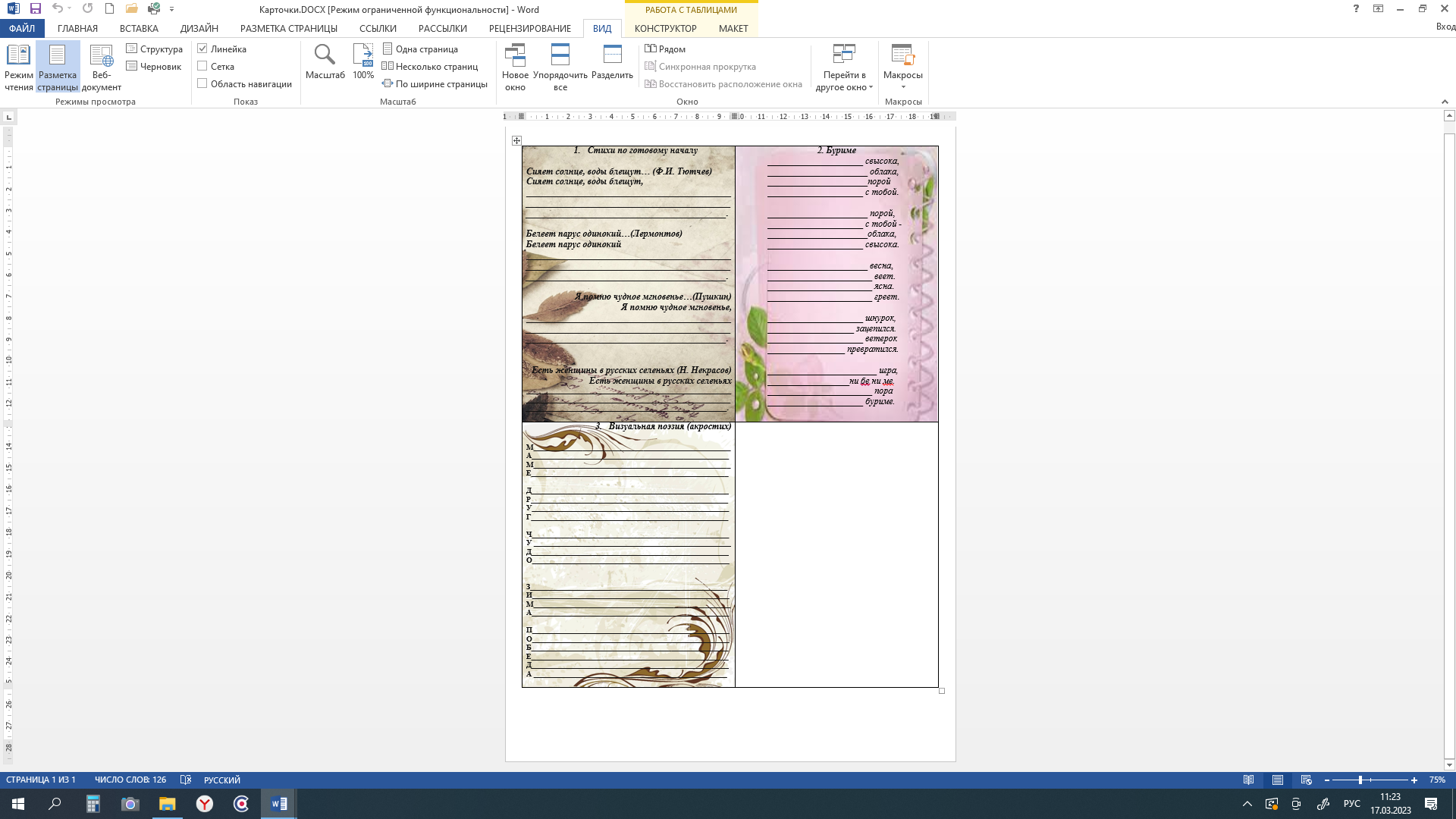 Приложение 2Сборник стихов обучающихся 5 А и 5 Б классов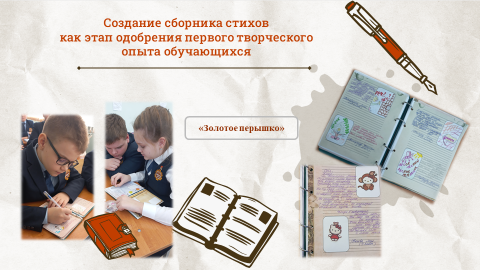 Приложение 3Ссылка на электронный сборник стихов обучающихся 5 А и 5 Б 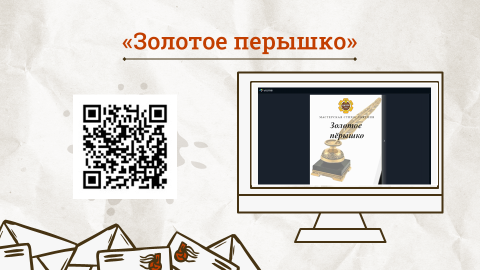 Введение31. Теоретические основы использования методических подходов к изучению стихосложения как способа развития творческих способностей учащихся62. «Мастерская стихосложения» - нестандартное видение обычного предмета в необычном свете123. Творческие игры, приемы ассоциаций и подражания, задания по стихосложению в практике нестандартного выражения мысли ребенком134. Создание собственной книги (сборника стихов) с иллюстрациями как этап одобрения первого творческого опыта учащихся19Заключение20Список использованных источников21Приложения22Не смотри ты, солнце, свысока,Опаляя беспощадно облака,Мне хочется, друг мой, поройВновь увидеться с тобой.(С. Фирсов, 5 А класс)Вспоминаю я порой,Как мечтали мы с тобой - Белокрылые лошадки-облака,Помогли взглянуть на мир нам свысока.(А. Дудоладова, 5 А класс)Ночь. Луна. Тишина.Он. Один. Пришел не туда.Звонок в дверь. Суета.Преступник. Кулак. Синяк.Вот так (М. Богатов, 5 Б класс)Окно. Деревья. Ветер.Осенняя хандра. Забыть!Унылая пора. Поверьте!Прости, поэт. Я возразил.(П. Медведева, 5 Б класс)Ну как не влюбиться в Аленку,Знакомы мы с ней с пеленок.Красива и статна,В учебе опрятна,Давайте любить Аленку.(К. Нижегородов, 5 Б класс)